DIABLO  SCHOLARSHIP FOUNDATIONSCHOLARSHIP APPLICATION INFORMATION2021	Dear Applicant:	The purpose of the CalRTA - 52 Diablo Vista Retired Teachers Scholarship Foundation is to provide needed financial support to graduating Diablo Valley College or Los Medanos College students transferring to junior status in a four-year accredited institution.	The goal of the Foundation is to annually establish the number and amount of the scholarship awards for that year, consistent with its financial resources.  The scholarships awarded each year will continue for two years and expire at the end of that time.  This year several two-year scholarships for $10,000.00 will be awarded.  Proportionate payments will be made each term over two years.  At least one of the scholarships is intended for applicants choosing the teaching profession as a career and another one, the Riggins scholarship, is for a re-entry woman.	Scholarship awards are contingent on the recipients being enrolled “full time” at the “transferred to” institution, carrying a full course of study leading to a bachelor’s degree.	Scholarships are awarded on the basis of academic achievement, community service, leadership, citizenship, and the extent of financial need, without regard to race, religion, gender or age, except for the Riggins scholarship for a re-entry woman, which is partially based on gender and age.	Scholarships are reviewed through official transcript analysis. A partial disbursement is made every term (semester or quarter) for two academic years.  It will be the responsibility of the recipient to provide the Foundation with the proper information, including an official transcript, for review and continuation.  The Foundation must be notified of any changes in address, institution attending, scholastic standing, or any material information that might affect the continuance of the award.	To qualify for a CalRTA - 52 Diablo Vista Retired Teachers Scholarship Foundation scholarship you must be:		1.	A Citizen of the 	2.	Currently enrolled full time at    or 		3.	Eligible for transfer to an upper division program in a four-year accredited institution		4.	Expecting to enroll full time in an undergraduate program at a four-year institution and carry a full 			schedule each term leading to a bachelor’s degree		5.	Able to provide evidence of financial need if requested		6.   Maintaining a minimum 3.0 G.P.A.	Applications are reviewed during March of each year.  The names of the winners will be submitted to the Foundation Board for final approval.  The names of the students selected for the scholarship awards will be announced at the School Awards Ceremony of Diablo Valley College and .  However, the CalRTA – 52 DVRTSF’s acceptance of the award obligation will be made official at their awards luncheon on the first Wednesday in June.  A recipient of an award should be present at the luncheon.  	Scholarship award funds are disbursed on a semester or quarter basis to the recipients, after the Treasurer of CalRTA - 52 Diablo Vista Scholarship Foundation has received and reviewed their official transcript for eligibility for payment.  All recipients will receive a letter from the Treasurer with detailed instructions on this.	Applications must be typed.  Failure to fully complete the application may be cause for disqualification.	Applications must be returned to the Financial Aid Office of Diablo Valley College or Los Medanos College no later than February 17, 2021.DIABLO  SCHOLARSHIP FOUNDATIONSCHOLARSHIP APPLICATION FORM	The application packet must consist of:			1.	Completed application form		2.	Electronic transcripts from all post-secondary institutions including Diablo Valley College or Los Medanos College (unofficial transcript from InSite Portal is fine for this purpose)			3.	Copy of current class schedule		4.	A typed statement up to 500 words covering your career goals, community service, school experiences, financial need and any other information considered important		5.	Two recommendation forms; either two from faculty members or one from a faculty member, and one from a community member who is a non-related individual familiar with your academic ability, community service experience, and leadership qualities	Applications must be typed.  Failure to fully complete the application may be cause for rejection.	The deadline for submitting your completed application packet for 2021 is February 17, 2021.  The packet must be submitted to your Financial Aid Office on or before the deadline date.	1.	PERSONAL INFORMATION	Name			(Last)	(First)	(Middle)	Permanent Address			(Number)	(Street)	(Apt. #)		(City)	(State)	(County)	(Zip Code)	Cell Phone  # ( 	)	                               Home/Alternate  Phone # (      )         		Email Address:			Gender:                                          				Date of Birth		               Please indicate above how you identify and would like to be addressed.	2.       EDUCATIONAL INFORMATION      High School graduated from		City		State		             Year graduated			Degree pursuing at DVC or LMC:	                                    Units earned	                   GPA	           Please circle school above and write in degree or area of study     List accredited institutions registered in/or applied to for fall 2021.	Your proposed major	Expected profession	 3.	            ACTIVITY, WORK AND AWARD INFORMATION	List school and/or community activities during the last four years.  Indicate the duration of the activity, any offices you held and awards you received.	List work experience during the last four years.  Indicate company, type of work, duties, period of time with each employer.	4.	  FINANCIAL INFORMATION	Gross income for 2020	Estimated for 2021		Indicate in dollar amounts estimated college costs for your school year 2021/2022		Tuition $	Living expenses $	Books $			Miscellaneous (specify)					Total expenses $				Indicate in dollar amounts income expected from various sources for the school year 2021/2022		Summer and/or part-time work $		Scholarships/grants $			Loans (specify)			Other sources (specify)					Total income $				Any comments related to expenses and income	Your signature on this application certifies that:		1.	This scholarship will help you continue your college work.		2.	You will become a full-time undergraduate student as of Fall 2021.		3.	You will carry a full schedule each term leading to a bachelor’s degree.		4.	You acknowledge, that after enrollment in a university program, you must maintain at least a 2.0 GPA 			to remain eligible for this scholarship .		5.	You will use the scholarship funds only for the payment of tuition, required fees, instructional materials 		and books.	Additional Comments (if desired):	Consent is given to the CalRTA - 52 Diablo Vista Retired Teachers Scholarship Foundation to obtain academic, financial, or other information deemed necessary by the Scholarship Foundation.  I also authorize and consent to the use of my name and visual image by CalRTA, if I am selected as a scholarship recipient, for appropriate purposes, including but not limited to: still photography, videotape, electronic and print publications and websites.  I understand that this Agreement in no way obligates CalRTA to publish or use the above-described information.  I give the consent with no claim for payment.	Signature		Date	Parent/Guardian signature if applicant under 18	Date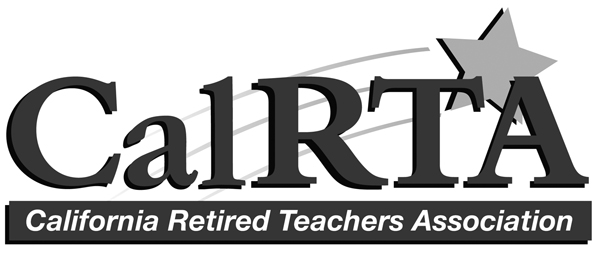 